Sorumluİlgili Doküman/Mevzuat İş Akış Adımlarıİdari ve Mali İşler Daire Başkanlığıİdari ve Mali İşler Daire Başkanlığıİdari ve Mali İşler Daire BaşkanlığıTaşınır Mal Yönetmeliği	EVET		HAYIR		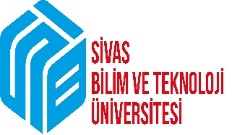 T.C.SİVAS BİLİM VE TEKNOLOJİ ÜNİVERSİTESİİDARİ VE MALİ İŞLER DAİRE BAŞKANLIĞI SATIN ALMA ŞUBE MÜDÜRLÜĞÜTAŞINIR KAYIT ZİMMET DÜŞMEDok.No:İMİD-21TAŞINIR KAYIT ZİMMET DÜŞMEİlk Yayın Tarihi: TAŞINIR KAYIT ZİMMET DÜŞMERev.No/Tarihi:TAŞINIR KAYIT ZİMMET DÜŞMESayfa:1/1HAZIRLAYANKONTROL EDENONAYLAYANİsa TAŞBilgisayar İşletmeniBülent KONAKDaire Başkanı    Dr. Öğretim Üyesi Fatih ÖLMEZ Öğretim Üyesi